                                               	                                                     Zamość  dnia 01.01.2024 r.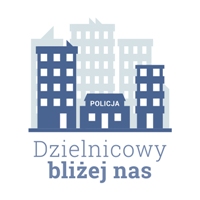 Informacja o realizacji planu działania priorytetowegodla rejonu służbowego nr 6 KMP w Zamościu
na okres od 01.01.2024 r. do 30.06.2024 r.1.Charakterystyka zdiagnozowanego zagrożenia w rejonie służbowym.Na podstawie przeprowadzonej analizy stanu bezpieczeństwa dla rejonu służbowego nr. 6, analizy oczekiwań społecznych przekazywanych podczas rozmów z mieszkańcami, podczas obchodu rejonu służbowego oraz własnych obserwacji, zdiagnozowano zagrożenie w postaci braku wystarczającej ilości miejsc parkingowych na terenie przyległym do bloku nr 3A przy ul. Promiennej w Zamościu.
Brak wystarczającej ilości miejsc parkingowych powoduje nawarstwianie się niepokoju, a co za tym idzie odczuwanie obniżonego poczucia bezpieczeństwa wśród mieszkańców os. Promyk. Osoby zgłaszające
ten problem oczekują wyeliminowania tego zjawiska.2. Zakładany cel do osiągnięciaPodniesienie poziomu bezpieczeństwa mieszkańców os. Promyk w Zamościu. Cel zostanie zrealizowany
w przypadku  wyznaczenia co najmniej 5 nowych miejsc parkingowych na terenie przyległym do bloku
nr 3A przy ul. Promiennej w Zamościu. 3. Proponowane działania wraz z terminami realizacji poszczególnych etapów/zadań.1) Opracowanie pisma do Zarządu os. Promyk w Zamościu - do 31 stycznia 2024 r. - dzielnicowy.2) Opracowanie pisma do Zarządu Dróg Grodzkich w Zamościu – do 31 stycznia 2024 – dzielnicowy.4. Podmioty współpracujące w realizacji działania priorytetowego, wraz ze wskazaniem planowanych
przez nie do realizacji zadań. 1) Zarząd os. Promyk w Zamościu- podjęcie wspólnych działań mających na celu wyznaczenie nowych miejsc parkingowych na terenie przyległym do bloku nr 3A przy ul. Promiennej w Zamościu.2) Zarząd  Dróg  Grodzkich  w  Zamościu  -  wyznaczenie nowych  miejsc   parkingowych   na terenie przyległym do bloku nr 3A przy ul. Promiennej w Zamościu.5.   Proponowany sposób przekazania społeczności rejonu informacji o działaniu priorytetowym.Informowanie społeczności w trakcie obchodu podległego rejonu służbowego oraz wykonywania czynności służbowych, a także poprzez zamieszczenie na stronie internetowej KMP Zamość.SporządziłDzielnicowysierż. szt. Eryk Helman.  